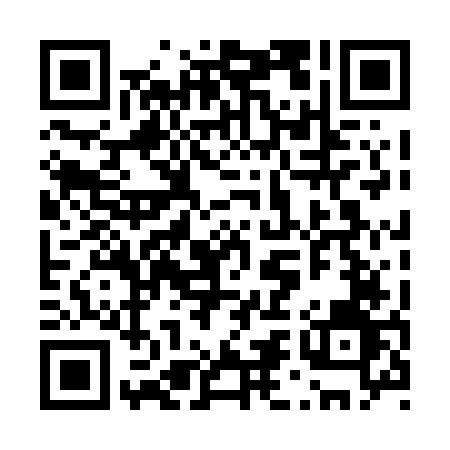 Ramadan times for Hagen, Saskatchewan, CanadaMon 11 Mar 2024 - Wed 10 Apr 2024High Latitude Method: Angle Based RulePrayer Calculation Method: Islamic Society of North AmericaAsar Calculation Method: HanafiPrayer times provided by https://www.salahtimes.comDateDayFajrSuhurSunriseDhuhrAsrIftarMaghribIsha11Mon5:505:507:251:125:037:017:018:3512Tue5:475:477:221:125:057:027:028:3713Wed5:455:457:201:115:067:047:048:3914Thu5:425:427:171:115:087:067:068:4115Fri5:405:407:151:115:097:087:088:4316Sat5:375:377:131:115:117:107:108:4517Sun5:355:357:101:105:127:117:118:4718Mon5:325:327:081:105:147:137:138:4919Tue5:305:307:061:105:157:157:158:5120Wed5:275:277:031:095:167:177:178:5321Thu5:245:247:011:095:187:197:198:5522Fri5:225:226:581:095:197:207:208:5723Sat5:195:196:561:095:217:227:228:5924Sun5:165:166:541:085:227:247:249:0125Mon5:145:146:511:085:237:267:269:0426Tue5:115:116:491:085:257:287:289:0627Wed5:085:086:461:075:267:297:299:0828Thu5:055:056:441:075:287:317:319:1029Fri5:035:036:421:075:297:337:339:1230Sat5:005:006:391:065:307:357:359:1431Sun4:574:576:371:065:327:367:369:171Mon4:544:546:341:065:337:387:389:192Tue4:524:526:321:065:347:407:409:213Wed4:494:496:301:055:357:427:429:234Thu4:464:466:271:055:377:447:449:265Fri4:434:436:251:055:387:457:459:286Sat4:404:406:231:045:397:477:479:307Sun4:374:376:201:045:417:497:499:328Mon4:344:346:181:045:427:517:519:359Tue4:314:316:161:045:437:527:529:3710Wed4:294:296:131:035:447:547:549:40